37 sharesComments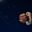 LH LD Socheata Eng Saw the picure and immediately think of you1 · 14 hours ago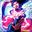 Bronwyn Davis Some of the species of dolphins being killed every year are endangered. All of them are being killed in a horrific manner. It isn't legal to kill a cow that way in Japan so why is it allowable to do that to a dolphin? The poster shows whale cutlets when The Cove doesn't talk about whaling.2 · 14 hours ago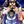 Yoh Netsu Minke whale is not an endangered species. and slaughter of cattle is also? cruel.1 · 5 hours ago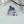 Yamamoto San "Some of the species of dolphins being killed every year are endangered" - name one

" being killed in a horrific manner" - no more horrific than the cows & pigs slaughter

"It isn't legal to kill a cow" - two different animals, different slaughter methods2 · 3 hours ago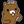 Bunta Iwaya The Cove DOES talk about whaling. Scenes from IWC conventions and interviews of IWC delegations.1 · 3 hours ago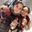 Shireen Al-Zahawi Sophie Pickford I find this odd it's only in Japan1 · 13 hours ago · Edited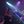 Sophie Pickford If it's for dolphin hunting, than no other country will agree with it. That's why it's only released in Japan. 
I'm not sure what it's about since the description says it's neither for or against, but then the quotation on the poster is obviously more in favor of dolphin hunting? Plus, whoever designed this poster knows nothing of graphic design, it's soooo bad1 · 12 hours ago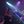 Sophie Pickford Also, the cove wasn't about whaling. It's about the dolphin slaughters.12 hours ago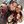 Shireen Al-Zahawi I researched their FB page and tried to understand, mostly talking about whales FOR food. So FOR hunting for centuries. No bueno frown emoticon6 hours ago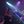 Sophie Pickford Man, why even bring up The Cove>> It has nothing to do with whale hunting. Dayum poster, get it right1 · 6 hours ago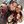 Shireen Al-Zahawi This was done by a one-person, a Japanese herself5 hours ago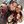 Shireen Al-Zahawi 5 hours ago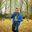 Juan Pablo Ruíz Velasco I watched the film.

I still don't understand how this is an answer to the Cove.

This movie is 90% about whaling (and even the Vietnam war and Hiroshima for some reason) but it barely mentions killing dolphins.

As a "documentary" I think it really fails to convince anyone to change their minds about the Cove.

"Quiet Japanese speak out".... based on this film they don't have much to say about the issue.12 hours ago · Edited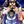 Yoh Netsu you can't understand meaning of "bihind".5 hours ago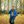 Juan Pablo Ruíz Velasco What you just said does not make much sense. The Cove is about killing Dolphins, this movie is about killing Whales.

I'm really starting to believe that Japanese people can not understand the difference.5 hours ago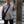 Emmanuel Chanel Juan Pablo Ruíz Velasco
>Juan Pablo Ruíz Velasco What you just said does not make much sense. The Cove is about killing Dolphins, this movie is about killing Whales.
>
>I'm really starting to believe that Japanese people can not understand the difference.
>Like · Reply · 2 hrs
Dolphins are small tooth whales. It's very basic knowledge of cetology. Everyone Japanese here know that. Don't you know that? In Japan, your ignorance cannot be excused by the words like "I don't have degree of biology" or even like "I didn't go to university". Especially, such cetology is a part of this film's theme. So your word can sound even childish to us, Japanese people.3 hours ago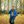 Juan Pablo Ruíz Velasco That is an argument that the director could've made. 

"Whales and Dolphins are the same to us Japanese, so we kill them all the same".

I'm yet to see evidence that Dolphins have been killed in Japan for centuries.

In the movie they mention that Japanese are unable to debate....your comment is further proof of that.

Also very basic knowledge of cetology is that they are very smart and social animals....but Japanese also choose to ignore that.

Overseas your ignorance can not be excused by words like "in Japan we don't respect life" or "animal suffering and abuse".

The international community will never agree with this issue in Japan. 

Sorry if we sound childish to you Japanese.

By the way, I have a masters degree from Keio University...so yes, I went to college wink emoticon2 hours ago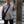 Emmanuel Chanel Juan Pablo Ruíz Velasco
>Also very basic knowledge of cetology is that they are very smart and social animals....but Japanese also choose to ignore that.
LoL! You showed ignorance again. It's as stupid as you say that humans, apes, and monkeys are same. Cetacean is order or suborder. And not even only one family of species. So that quote is all wrong. Or do you intentionally show such a childish mistake by looking us down, huh?2 hours ago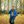 Juan Pablo Ruíz Velasco I thought in Japan they only understood animals based on how delicious they are.

Keep the research going! You might one day achieve something with the "whale research" programs.2 hours ago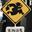 Andrew Smallacombe "It is the filmmaker’s wish that all persons will see this film whether they are indifferent, for, or against whaling, and regardless of their nationality or age." 

Because, if people don't pay to see this film, the filmmaker will lose money. 

This film "Behind THE COVE" is not about being for or against dolphin hunting per se. It depicts the "process" of how the film "THE COVE" was made.

But somehow the poster is all about being pro-whaling. 

And "Quiet Japanese" often translates as "the Japanese right wing".1 · 11 hours ago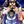 Yoh Netsu not only "It depicts the "process" of how the film "THE COVE" was made."5 hours ago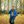 Juan Pablo Ruíz Velasco With clips of Hiroshima and the Vietnam war? I must have missed that part.....not a single scene of dolphins or whales being killed.

This movie was made for only very right wing Japanese people.5 hours ago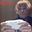 Ren Cowart Did a potato get put in charge for graphic design?10 hours ago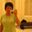 Keiko Yagi I can say that "THE COVE" was staged propaganda movie. And the supporters do not want to listen other side opinion.5 · 10 hours ago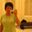 Keiko Yagi This is my answer.2 · 10 hours ago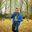 Juan Pablo Ruíz Velasco Keiko Yagi, does that mean that no Dolphins are killed in Taiji? 

Saying that "The Cove" was staged makes it sound that way.

Your movie doesn't show ANY Dolphins being killed (the core element of the Cove)

Propaganda is used for political reasons. Do you have any proof that the American government supported/benefited from this documentary in any way?

If you received help from the Japanese government, wouldn't that make "behind the Cove" propaganda too?1 · 8 hours ago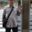 Emmanuel Chanel ちょっと遅ればせながら、劇場公開おめでとうございます。3 · 8 hours ago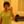 Keiko Yagi この会話の中で冷静なお祝いコメントありがとうございます！笑3 · 5 hours ago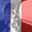 Sam Obrien Its time to wake up and sea what is happening to the oceans. Tuna has gone from the seas and faces extinction but is stil consumed in vast amounts in Japan. The public are told it is farmed but they are caught and held in huge nets. Japanese people historically hide from the truth hoping it will go away, but tradition plays a large part inwhale and dolphin consomption. Areas need to be set up in ALL the oceans where fishing is prohibited8 hours ago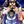 Yoh Netsu Do you know that oversea's anti-whaling organization's member eat tuna in the middle return home? lol5 hours ago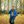 Juan Pablo Ruíz Velasco Yoh Netsu once again failing to understand.

The Cove is about killing DOLPHINS not eating Tuna.5 hours ago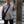 Emmanuel Chanel Juan Pablo Ruíz Velasco
Huh? The Cove fabricates that Minamata Disease occurs in Taiji by mercury in dolphin meats. So eating tuna is related since tuna contains mercury in the situation that we consume tuna much more massively than dolphins. Don't you know that?about an hour ago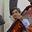 Iriuchijima Ken 今日、映画を拝見してきました。素晴らしい。ここまで経緯を明らかにできるとは。
我々にとってとても大事なことを、貴重なエビデンスと共に伝えて下さって、ありがとうございました。

私は、東京にいながら、よい鯨が入った時に漬け丼を出してくれる店に出会い、給食の竜田揚げとはまた違った味を楽しんでいます。
給食世代が消えてしまう前に、日本のどこでも当たり前に鯨を食べられるようになることを願っています。
この映画が、その大きな一歩になると思いました。世界の人に見て欲しいですが、まず日本人が事実を知って、それを説明できるようになるべきですね。4 · 6 hours ago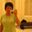 Keiko Yagi I agree that dolphins and whales are cute and beautiful. My point is this issue is from emotional, not scientific point.3 · 5 hours ago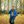 Juan Pablo Ruíz Velasco It is indeed difficult to use science to discuss animal cruelty.4 hours ago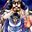 Yoh Netsu どうも文化の違いを認められない人はいるようですね。2 · 5 hours ago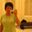 Keiko Yagi 文 化の違いよりも感情論で語っていることの自覚がない。映画を観ても、都合わるいところは、スルーしている。例えば、「Whale Wars」の元カメラマンが映像の演出を指摘してもスルー。愛護団体がIWCの表を獲っていることもスルー。科学者のコメントで科学的見知でなく政治的に 利用されている事実もスルー。スルー、スルー、スルー。笑3 · 5 hours ago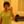 Keiko Yagi イルカと鯨が鯨類、という同じ種という事も知らないで語っているんだよねぇ〜。3 · 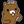 Bunta Iwaya 連中は３mのバンドウイルカと12mのツチクジラの区別すらつかないですね。1 · 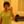 Keiko Yagi 絶滅に近いホッキョク鯨をアメリカが獲っていて、70万頭もいるミンク鯨を日本が制限されている状況も知らないからね。3 · 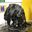 Eiffian Motus Felching fraudsters. 
Fuck off, donkey spuge slurping uncle fuckers. Who buys this silly shit? 
Stop harassing us with your bull shit.
Stop shopping; it only encourages them.

Stop excessive and plastic packaging, now!4 hours ago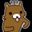 Bunta Iwaya やはりバイリンガルの作りがいいですね。国内と国外どちらでの上映にも即使えます。2 · 3 hours ago